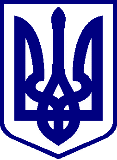 КИЇВСЬКА МIСЬКА РАДАIII СЕСIЯ IX СКЛИКАННЯРІШЕННЯ____________№_________________                                                                                                             ПРОЄКТПро внесення змін у додаток 4 до рішення Київської міської ради від 
15 грудня 2022 року № 5907/5948  «Про безоплатне прийняття до комунальної власності територіальної громади міста Києва гуртожитку та зовнішніх інженерних мереж ПрАТ «АТЕК» та внесення змін у додаток до рішення Київської міської ради від 24 травня 2012 року № 596/7933 «Про приватизацію жилих приміщень у гуртожитках м. Києва»Відповідно до Закону України «Про місцеве самоврядування в Україні», враховуючи звернення Святошинської районної в місті Києві державної адміністрації від 14.05.2024 № 08/18466  щодо уточнення даних зовнішньої теплової мережі до гуртожитку приватного акціонерного товариства «АТЕК» для безоплатного прийняття до комунальної власності територіальної громади міста Києва та закріплення на праві господарського відання за комунальним підприємством виконавчого органу Київської міської ради (Київської міської державної адміністрації) «КИЇВТЕПЛОЕНЕРГО», Київська міська радаВИРІШИЛА:1. Внести зміни у додаток 4 до рішення Київської міської ради 
від 15 грудня 2022 року № 5907/5948 «Про безоплатне прийняття до комунальної власності територіальної громади міста Києва гуртожитку та зовнішніх інженерних мереж ПрАТ «АТЕК» та внесення змін у додаток до рішення Київської міської ради від 24 травня 2012 року № 596/7933 «Про приватизацію жилих приміщень у гуртожитках м. Києва», виклавши його в такій редакції,  що додається.2. Оприлюднити це рішення в установленому порядку.3. Контроль за виконанням цього рішення покласти на постійну комісію Київської міської ради житлово-комунального господарства та паливно-енергетичного комплексу та постійну комісію Київської міської ради з питань власності та регуляторної політики.Київський міський голова                                                         Віталій КЛИЧКОПОДАННЯ:                                             Постійна комісія Київської міської радиз питань житлово-комунального господарства та паливно-енергетичного комплексу,депутати Київської міської ради –члени постійної комісії:Голова постійної комісії                                                    Олександр БРОДСЬКИЙСекретар постійної комісії                                                      Тарас КРИВОРУЧКОПерший заступник голови постійної комісії                                Віталій ПАВЛИКПерший заступник голови постійної комісії                           Юрій ТИХОНОВИЧЧлен постійної комісії                                                                 Олександр ПОПОВЧлен постійної комісії					                                   Ігор ШПАК ПОГОДЖЕННЯ:Постійна комісія Київської міської ради			з питань житлово-комунального господарства та паливно-енергетичного комплексу:Голова постійної комісії                                                     Олександр БРОДСЬКИЙПостійна комісія Київської міської радиз питань власності та регуляторної політикиГолова постійної комісії                                                     Михайло ПРИСЯЖНЮКНачальник управлінняправового забезпечення діяльності Київської міської ради					       Валентина ПОЛОЖИШНИКДодаток 4до рішення Київської міської ради від 15.12.2022 № 5907/5918( в редакції рішення Київської міської ради від _____________ №_________ )Зовнішня теплова мережа  до гуртожитку приватного акціонерного товариства «АТЕК», що безоплатно приймається до комунальної власності територіальної громади міста Києва та закріплюється на праві господарського відання за комунальним підприємством виконавчого органу Київської міської ради (Київської міської державної адміністрації) «КИЇВТЕПЛОЕНЕРГО»Київський міський голова                                                                                                                             Віталій КЛИЧКО№ п/пНазва мереж, адреса Підприємство,  що передаєРік введен-ня в експлуа-таціюОсновні показники трубопроводів мережіОсновні показники трубопроводів мережіОсновні показники трубопроводів мережіОсновні показники трубопроводів мережіОсновні показники трубопроводів мережіОсновні показники трубопроводів мережіОсновні показники трубопроводів мережіОсновні показники трубопроводів мережіРинкова вартість (без ПДВ) станом на 30.06.2021, грн№ п/пНазва мереж, адреса Підприємство,  що передаєРік введен-ня в експлуа-таціюконструкція ізоляціїТиппрокладан-няПротяжність в двухтрубному вимірі, м. п Протяжність в двухтрубному вимірі, м. п Протяжність в двухтрубному вимірі, м. п Діаметр труб, ммДіаметр труб, ммДіаметр труб, ммРинкова вартість (без ПДВ) станом на 30.06.2021, грн№ п/пНазва мереж, адреса Підприємство,  що передаєРік введен-ня в експлуа-таціюконструкція ізоляціїТиппрокладан-няцентральне опаленнягарячеводопоста-чаннягарячеводопоста-чанняцентральне опаленняцентральне опаленнягаряче водопоста-чанняРинкова вартість (без ПДВ) станом на 30.06.2021, грн1234567889910111ТМ ЦО від ТК 112/3 до ВТ № 112/3-1вул. Чистяківська,4Приватне  акціонерне товариство «АТЕК»1972ПідвіснаНадземна6--2ø1082ø108-9 1002ТМ ЦО від ВТ 112/3 – 1до ЦТПвул Чистяківська,2Приватне  акціонерне  товариство «АТЕК»1972ПідвіснаНадземна75-2ø1082ø108114 1003ТМ ЦО від ВТ 112/3 -1до будинкувул. Чистяківська,4Приватне  акціонерне товариство «АТЕК»1972ПідвіснаНадземна24-2ø1082ø10836 5004ТМ ГВП від ЦТП                  вул. Чистяківська, 2                  до будинку вул.Чистяківська, 4Приватне  акціонерне товариство «АТЕК»1972ПідвіснаНадземна-99--1ø1081ø108133 700